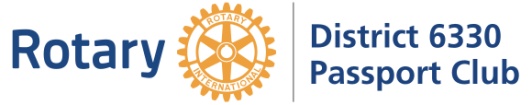 Welcome to the Rotary Club of District 6330 Passport!Rotary is proud to welcome you to our global community of more than 1.2 million men and women dedicated to building a better world.You make Rotary stronger. By adding your skills, experience, and enthusiasm to your club, you can advance communities at home and on a global scale. Together, we can eradicate polio, train more skilled peacemakers, and provide lasting solutions for communities fighting disease, hunger, illiteracy, and poverty.Through the Rotary community, you can exchange ideas and build lifelong friendships with people who share your passion for service. Take advantage of the resources and activities available through your club, district, and Rotary International to make your experience with Rotary both rewarding and fun.What’s expected of me?As a club member, you will be asked to:Attend meetings and events Use your professional skills and talents to make a differencePay club duesHow do I start?***Log into the club website and create your profile www.6330Passport.org***Access the calendar https://6330passport.org/events/calendar  for information on our on-line meetings and our ‘Face to Face’ opportunitiesGet the most out of your membership by participating in club activities.Serve on a club committee where you can use your skillsIdentify a need in your community and suggest a hands-on project to address itWork with our youth leadership program Rotaract. (We have dual members in our club)Recommend a colleague or friend for membership in your clubHow can I meet other Rotarians?As well as through our club activities, Rotary’s global network provides a great opportunity to expand your contacts and friendships to other countries while creating a foundation of support with communities around the world.*** Log into your  ‘My Rotary’ account at www.rotary.org  and complete your profile. https://www.youtube.com/watch?v=jDEm9OGk_E4&feature=youtu.be*** Download the ClubRunner app. When you log in, it will give you your fellow club members info in a nice, quick, convenient place.Explore Rotary’s global opportunities:Attend Rotary’s annual conventionConnect with Rotarians around the world who share your hobbies and personal interests or your service interestsJoin a Discussion Group to exchange ideas on topics you're interested inGet involved with your club’s international service projectsParticipate in a vocational training teamJoin the Cadre of Technical AdvisersYour Resources & support:***Navigate to ‘Member Resources’ on our club webpage https://6330passport.org/  for lots of information specific to our club. Be sure to check out ‘Recognition for Participation’.Rotary BasicsYour sponsor, fellow club members and any committees that you might like to partake in/on.Connect for GoodDistrict website www.rotary6330.org  As a member, you may now log in here too!The Rotary Foundation Reference GuideToolsTake a course in the Learning CenterEnroll in a webinarWatch features on Rotary projectsAs part of your membership, you will soon begin to receive The Rotarian magazine.Welcome to the Rotary Club of District 6330 Passport!!